Liverpool-Fairfield Community Radio Co-operative Ltd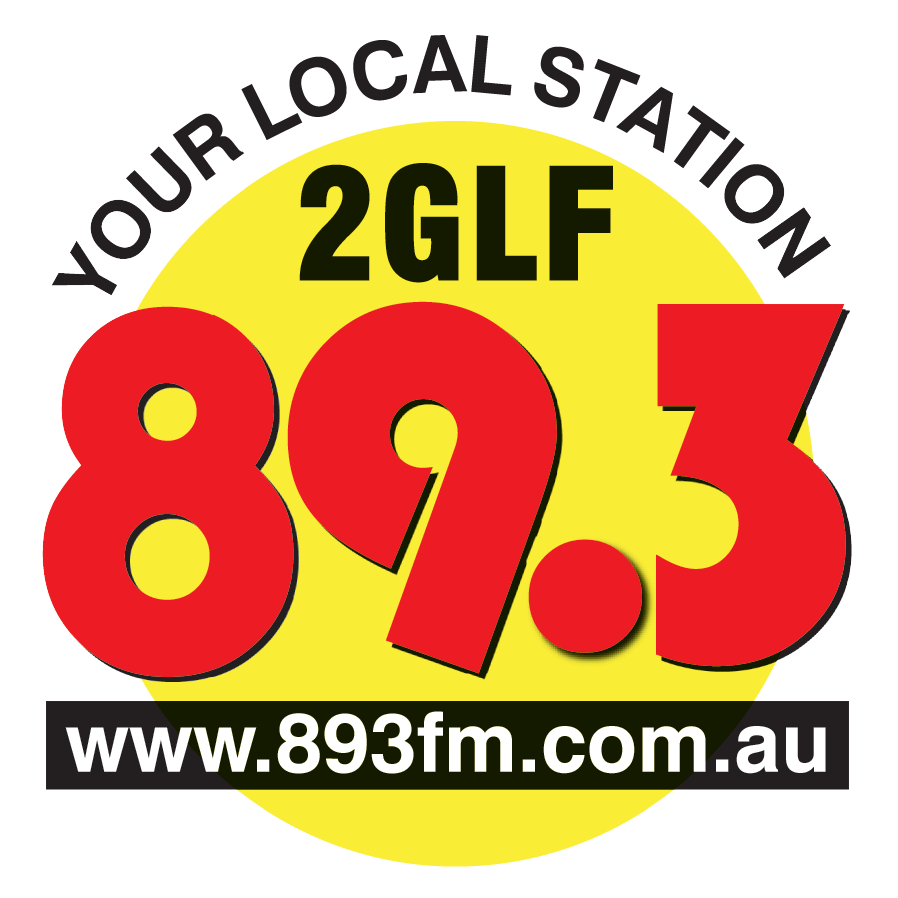 PO Box 531 Liverpool NSW 1871	T: 02 9601 4489  	E: office@893fm.com.auMINUTES OF THE MEMBERS MEETING HOILD ON TUESDAY 16th OCTOBER 2012VENUE: HILDA M DAVIS CENTRE 185, Bigge St LiverpoolPRESENT: Ian Becker, Anna Bhatt, Bob Browne, Glen Burns, Bruce Crofts, Terry Gaffney, Peter Hines, Daniel Lofranco, Michel Malik, Josephine Mason, George Meinert, Vic Meli, Lina Miller, Carol North-Samardzic, Peter Nyistor, Anthony Pace-Feraud, Pauline Plowright, Ninka Roberts, Champy Savatphoun, Chris Sparrow, Tom Speros, Jim Tumeth, Eleanor Westaway, Robbie Georges  APOLOGIES: Bradley Gaddes, Elli Meinert, Cecillia Meli, Sonephet Phetsouphanh, Bill Phillips, Ian Smith, Phil Dorahy, Ian Stumbles, Boris Zdralic, Albert Delaunay, Ray Clark, Colleen Sparrow, David Kemp, Helen Hutchinson. The meeting opened at 7.40pm.The meeting was chaired by Jim Tumeth at the request of Bill Phillips who was unable to attend as he was in Orange. Those present agreed with this.Opening: Jim welcomed those present.Apologies: Apologies were read and accepted.Proposed:  Carol North-Samardzic    Seconded: Glen Burns			CARRIEDThe minutes of 26th June 2012 were read by CarolMotion ‘That the minutes of the Members Meeting of 26th September be accepted.”Proposed:  Carol North-Samardzic   Seconded: Jim Tumeth 			CARRIEDMatters arisingCarol indicated that the letter requesting 4 parking spaces had been sent to Council.  The reply had come from the General Manager.  He indicated that those with mobility passes could park outside the building or in other spaces for more than the indicated time. Council did not give parking to organisations. Carol stated there had been a change in the Council members and we might try again.Peter indicted that the Simian Library was progressing.  There were 3000 tracks.  *00 1960’s the years were in and segues. He is hoping to get 60’s and 70’s in by the end of the year and the 1980’s when he is on holiday in January. He is willing to help others put their music in for their shows.  In the current production “nook” records and CD’s can be put into the system using SpeediIn studio 2 voice tracking has been carried out by trainees.Peter Nyistor asked about booking studios. Carol indicated that bookings had not been adhered to in the past.  On air takes precedence if Studio 1 is down. People wanting to prepare things for their show had in the past moved trainees on and taken precedence also.  Ian Becker said a diary could be trialed.  ACTION:  Ian to organize a trial booking system.It was pointed out by Chris Sparrow that there would be no issue once Studio 3 was constructed.  The expected date for that was the end of March.Tony Pace-Feraud asked about a second swipe card.  Jim answered that this was on the agenda for later in the meeting.Jim discussed training which had begun on 11th August.  Training was over six weeks on Saturdays and panel training Monday, Wednesday and Friday.  At the end trainees had produced a twenty minute voice track which had gone to air on the NRL Final afternoon.  These had run for three hours.  13 trainees had worked across the sessions. There had been good feedback for the training. Issues had involved inputs doing strange things.  Jim stated that after testing it was found to be a hardware issue. Company cables had issues with the pins so that a true connection was not obtained.Ian Becker addressed the sound issue. A report at a cost of $600 had been received.  Tests showed that there was a two stage fix at a cost of $9000.  It could be a one hit or a two stage affair. Tom Speros asked what the main problem was.  Ian replied that the report had a solution that was tailor made to the frequency needs and would address the wall and roof areas with a custom made solution. Tom asked why in Bigge St and not at 306 Macquarie Street.  Jim responded that Bigge St studios are bigger and more open beneath the desk causing more bounce. He also said that the company guaranteed success or they would bear the costs. It was agreed that with one mike it was not noticeable but with two or three mikes it sounded as if people were off air.  This problem was unexpected and unpredictable.Carol spoke about the intern Skye McParland.  She is settling in and Chris and Peter Hines agreed that she had added content to programs they had aired. She has a five week internship with the Nepalese News but will be back in mid-December.There has been increased quality on the On Demand. Jim and Tim had worked on the phlangeing .Ian Becker spoke about streaming and On Demand.  There has been a surge in listeners. We have had to increase the data allowance with the server hosts.  There is 1.25 on average more listeners. Tom asked if the live streaming and On Demand can be monitored. The answer was yes.  There had been a doubling of On Demand for the NRL programs. Ian suggested players might be listening later.  Better quality software was in use. Ian asked if programs could start and finish on time as they will be cut off by the On Demand on the hour.Presentations were made to the trainees who received a certificate.Present were: Peter Nyistor and Tony Pace-Feraud. Certificates for Audrey Figues, Sachin Kinger, Curtis Woodward, Rob Cutrie, Nick Petrovic, Sanela Mizdrak, Phil Dorahy, Ishraga Mohamed, and Raj Bhandari will be dispatched.The election of the programming Committee 2012 -2013This agenda item was conducted by the current Program Committee Chair Glen Burns.He thanked the outgoing committee of Lina Miller, Bill Phillips, Robbie Georges, Jim Tumeth/Michel Malik (changes caused who Jim became a board member) The audience thanked them with a round of applause.Glen addressed the audience about the method of election of the programing committee after the board had addressed a formal approach presented by Ian.  It was decided to ask the members if they were happy with the current process or wanted a more formal process.  Carol expressed concerns that there could be confusion between the election of the board and the programming committee.  The programming committee does not have the powers of the board that ratifies all committee decisions.The current process involved nominees from the floor and an informal ballot.  Ian said we did not know in advance who might be standing.  Bob Browne said we could know who was standing earlier.  Tom said he would like to know who is standing.  Ian wanted to call for nominations by post. Tom Speros wanted published the role of the committee, how often they meet, the date etc.  Glen pointed out that the programming committee had a better attendance record than the board. They met once a month but perhaps fortnightly when the allocations were being made.  It was usually once per month but that was up to the committee as there could be a needs basis.  The committee met in the breakout room.Future processThe roles and responsibilities will be advertised.The following were put to a voteTo formally apply with nominations and to have the voting at the meeting as is current: 13 votesTo keep the status quo and conduct the elections on the night of the meeting:  5 votesAbstentions 2Robbie Georges proposed that the committee number be increased from 4 to 5. Seconded: Bruce CroftsThis was carried with one abstention.The change will need to be ratified by the board.The election was conducted to elect the 4 people needed.The meeting agreed to accept Bill Phillips nomination in absentia as Robbie’s nomination had been accepted the year before when he was building the studios.NominationsBill Phillips		Proposed: Glen Burns		Seconded: Bob BrowneJim Tumeth		Proposed: Ian Becker		Seconded: Tom SperosChris Sparrow		Proposed: Vic Meli		Seconded: Terry GaffneyLina Miller		Proposed : Robbie Georges	Seconded: Chris SparrowRobbie Georges		Proposed: Lina Miller	             Seconded: Bob BrownePeter Hines		Proposed: Bruce Crofts		Seconded: Tom SperosDaniel Lofranco		Proposed: Eleanor Westaway	Seconded: Chris SparrowThe votes were as follows:Jim Tumeth 	20Peter Hines	16Bill Phillips	14Robbie Georges 14These four were duly electedLina Miller 	12Daniel Lofranco	12Chris Sparrow	8Should there be a vacancy Lina Miller or Daniel Lofranco would be next in line.Outside BroadcastsVic Meli stated that he had requested 3 OB’s he had notes and was waiting for responses.He had run the Trolley Run last year and people had tried to block it.  People had tried to block OB’s He could get nothing from 2GLF and he had made a commitment.  He complained about lack of notice. He had dealt with the Fairfield Chamber of Commerce and he told them there was no South American Food Festival being broadcast.  They wanted the Melbourne Cup. He found it hard to understand why every time there was a problem. There were rules and people don’t stick to them.  Some people never answer.  Why rules? Vic stated that we obtained a grant for the equipment.Carol asked if there was always a problem why had the NRL gone well each Sunday and had been considered a good regular OB?Vic said he couldn’t answer that.Vic said it was thrown at him what was to happen at the last minute.  Presenters had no warning; He stated the equipment was to be used.  He reiterated that there was no planning.  He wanted to know about the Melbourne Cup.Carol pointed out that the Moon Festival had been attended for the past four years.Vic complained about heavy handed people.  Robbie Georges said that OB’s had been positive and hard work and were a high priority.  The Assyrian Community had produced their program for Australia Day at the event.Carol stated she was very concerned how the issue of OB’s had the potential to rip the station apart.  She stated there were few OB’s until 2009.  We had just had our licence renewed and had a range of OB’s in our B66. She felt that the issues that had been generated were taking energies from our core business of running the station.Carol proposed the motion“That there be no OB’s until Australia Day 2013 and that a team of interested members look at OB’s and come up with future directions for OBs”Proposed: Carol North-Samardzic Seconded: Robbie GeorgesChris Sparrow stated it was a stupid motion.Ian Becker said he was critical of the OB’s. They are all about the visual “and we look bloody awful” The talent was sitting.  Eleanor was on the generator and Chris was sitting in the gutter. He though things could be done better and smarter.  Al Delaunay did a great job by saying “You are listening to your local station.”  For all that was happening we could have been back at the station and not at the Moon Festival.There is no prep, nothing; it is not planned when choosing the OBs.We need to ask what we will get out of it.Eleanor pointed out there was nothing to sit on and she had been at the stall a long time.  Ian suggested we need bar stools at the front of the stall.Lina suggested 2MCR had a frame and were closer to the people.  Ian stated we are nearly getting the shade tent. Peter Nyistor pointed out that with 2MCR the people go to them.As Ian had ideas Carol amended her motion to include that Ian Becker would be in charge of the group looking at OB’sCarol asked for the right of reply to her motion.  She spoke to the need to take time to plan, and to incorporate new processes.  She stated OB’s were not new as we had used the equipment at Australia Day Events, Bring It On, Moon Festivals, Cabramatta Events, Police Recruitment Days in Fairfield last year and this year and  on a weekly basis at the NRL.She asked for the motion to be putFor 16 4 against the motion was carried.Tom asked what if a person comes up with an idea.  It was agreed they take it to the OB group.It was asked who approved OB’s the answer was board approval and program committee is approached.  There should be a program presented/format 30 days prior.Security/Access in the futureOn 29th October there will be a gadget on the studio door to use with a swipe card. The number keypad will remain until 5thNovember. Tim will be able to remotely let you in via the net.At this point Ian Becker took over the minute taking.Some people will have a special code for that day only. Strata have now issued a note to say they are changing the security system to integrate with ours.Update on the studiosChange to Simian A new version will allow operators to generate a log from home. Voice tracking will also allow voice tracking from home or wherever you are set up.Tim and Jim went to demonstrate but internet would not connect.General business1. Secretary to write to the Mayor to seek 4 parking placesMoved: Lina Miller     Seconded: Bob Browne2. Ian spoke regarding sponsorship and for each presenter to be vigilant in following the logo.The meeting closed at: 9.47Next meeting:  Tuesday 12th March 2013Yours sincerely,Carol North-SamardzicSecretaryThese minutes were accepted on Tuesday 12th March 2013